BKA-I.0831.6.2019.EWPani Anna KulbackaDyrektorTechnikum Leśnego w BiałowieżyPark Dyrekcyjny 1A17-230 Białowieża                                                      Sprawozdanie z kontroliDziałając na podstawie upoważnienia Ministra Środowiska nr 6/2019 z 8 maja 2019 r. zespół kontrolujący Ministerstwa Środowiska przeprowadził w dniach 20 – 31 maja 2019 r. kontrolę problemową w Technikum Leśnym w Białowieży w zakresie:Prawidłowości dysponowania przyznanymi Szkole środkami budżetowymi - w zakresie przyznawania środków finansowych na nagrody;Prawidłowości dysponowania pozyskanymi przez Szkołę środkami pochodzącymi 
z innych źródeł - w zakresie dysponowania dochodami własnymi (tj.: zakwaterowanie, wyżywienie, itd.);Prawidłowości wykonywania czynności w sprawach z zakresu prawa pracy w stosunku do pracowników Szkoły, w tym dokonywania oceny ich pracy - w zakresie skierowanych spraw do Sądu Pracy przez pracowników.Kontrola została przeprowadzona przez pracowników Ministerstwa Środowiska w następującym składzie:  Aleksandra Gregorkiewicz – Radca Ministra w Biurze Kontroli i Audytu Wewnętrznego,  Ewa Walczak – Radca Ministra w Biurze Kontroli i Audytu Wewnętrznego.Kontrola została przeprowadzona na podstawie ustawy z dnia 15 lipca 2011 r. o kontroli w administracji rządowej . Kontrolą objęto okres od 1 stycznia 2014 r. do 31 grudnia 2018 r.Dyrektorem Technikum Leśnego w Białowieży w okresie od 1 stycznia 2014 r. do 31 sierpnia 2017 r. oraz od 1 listopada 2017 r. do dnia kontroli była pani Anna Kulbacka.W okresie od dnia 1 września 2017 r. do 31 października 2017 r. obowiązki Dyrektora Szkoły pełnił pan Mariusz Tokajuk.              [Dowód: akta kontroli str. 25] Kontrolowane obszary zostały ocenione pozytywnie z zastrzeżeniami.Prawidłowość dysponowania środkami budżetowymi w zakresie środków finansowych na nagrody w latach 2014-2018.Przepisy prawa i procedury wewnętrzne regulujące przydzielanie nagród nauczycielom i pozostałym pracownikom szkoły Przydzielanie nagród dla nauczycieli za ich osiągnięcia dydaktyczno-wychowawcze wynikają z zapisów art. 49 ustawy z 26 stycznia 1982 r. Karta Nauczyciela (dalej: Karta Nauczyciela). Art. 49 ust. 1 pkt 1 stanowi, że Tworzy się specjalny fundusz na nagrody dla nauczycieli za ich osiągnięcia dydaktyczno-wychowawcze w budżetach organów prowadzących szkoły w wysokości co najmniej 1 % planowanych rocznych wynagrodzeń osobowych, z przeznaczeniem na wypłaty nagród organów prowadzących szkoły i dyrektorów szkół.Art. 49 ust. 2 stanowi, że Organy prowadzące szkoły ustalają kryteria i tryb przyznawania nagród dla nauczycieli za ich osiągnięcia (…) uwzględniając w szczególności sposób podziału środków na nagrody organów prowadzących szkoły i dyrektorów szkół, tryb zgłaszania kandydatów do nagród oraz zasadę, że nagroda może być przyznana nauczycielowi po przepracowaniu w szkole co najmniej roku.Minister Środowiska w latach 2014-2017 nie ustalił kryteriów i trybu przyznawania nagród przez dyrektorów szkół leśnych poprzez wprowadzenie procedury w tym zakresie. W związku z powyższym dyrektorzy szkół nie byli zobligowani do opracowania regulaminów i wypłacali nagrody w sposób uznaniowy, w oparciu o przyznany przez Ministra Środowiska limit budżetu.W latach 2014-2017 Minister Środowiska przyznając nagrody dyrektorom i nauczycielom szkół leśnych posiłkował się Rozporządzeniem Ministra Edukacji Narodowej z 10 sierpnia 2009 r. 
w sprawie kryteriów i trybu przyznawania nagród dla nauczycieli. Rozporządzenie to dotyczy nagród Ministra jako organu prowadzącego szkoły, a nie nagród dyrektorów szkół dla nauczycieli.W 2018 r. Minister Środowiska wydał Regulamin w sprawie kryteriów i trybu przyznawania nagród dla nauczycieli w szkołach prowadzonych przez Ministra Środowiska, rozesłany do dyrektorów szkół leśnych pismem z 12 października 2018 r.Zapisy regulaminu stanowią, m.in. że:ze środków, o których mowa w art. 49 ust. 1 pkt 1 Karty Nauczyciela (co najmniej 1% planowanych rocznych wynagrodzeń osobowych) w budżecie każdej szkoły, 30 % tej kwoty przeznacza się na nagrody ministra, a 70 % - na nagrody dyrektora.nagrody ministra i dyrektora przyznawane są raz w roku z okazji Dnia Edukacji Narodowej. 
W szczególnie uzasadnionych przypadkach te nagrody mogą być przyznane w innym terminie.w sytuacji gdy minister nie przyzna nagród w swoim imieniu, dyrektor szkoły może przeznaczyć te środki na nagrody od dyrektora dla nauczycieli.nagrody zarówno ministra jak i dyrektora mogą być przyznane nauczycielowi, któremu przyznano co najmniej bardzo dobrą ocenę pracy, przepracował w szkole co najmniej rok poprzedzający przyznanie nagrody oraz spełnia dodatkowe kryteria w zakresie procesów dydaktycznych 
i wychowawczych.[Dowód: akta kontroli str. I/1-6]W TL w Białowieży obowiązują następujące procedury wewnętrzne w zakresie nagród/premiowania:Zarządzenie nr 303 Dyrektora TL w Białowieży z 3 września 2012 r. w sprawie wprowadzenia regulaminu przyznawania nagród dyrektora.Główne zasady ujęte w regulaminie: nagrody dla nauczycieli przyznaje dyrektor po pozytywnym zaopiniowaniu przez Radę Pedagogiczną, kryteria przyznawania nagród są szczegółowo opisane 
i dzielą się na 3 kategorie: w zakresie pracy dydaktyczno-wychowawczej, opiekuńczej oraz innej działalności statutowej szkoły. Nagrodzony nauczyciel otrzymuje pismo o przyznaniu nagrody wraz 
z uzasadnieniem, a jego odpis zamieszcza się w jego aktach osobowych. Regulamin dotyczy zarówno nauczycieli jak pracowników administracji i obsługi, dla których są określone odrębne kryteria oceny przy przyznawaniu nagród. [Dowód: akta kontroli str. I/7-11] Dodatkowo w szkole obowiązuje Regulamin premiowania pracowników administracji i obsługi.              W okresie objętym kontrolą, dla pracowników administracji i obsługi przyznawano premie na podstawie tego regulaminu.[Dowód: akta kontroli str. I/12-13]Nagrody Dyrektora TL w Białowieży w latach 2014-2018W latach 2014-2018 nagrody w TL w Białowieży przyznawane były zgodnie z ww. Regulaminem przyznawania nagród.W latach 2014-2018 nagrody w TL w Białowieży były wypłacane z zachowaniem zasady przeznaczania na ten cel co najmniej 1 % limitu wynagrodzeń. W tych latach poziom wypłacanych nagród wahał się od 1,31 % do 2,12 % limitu wynagrodzeń dla nauczycieli – najniższy wskaźnik wystąpił w 2015 r., natomiast najwyższy – w 2017 r. W poszczególnych latach nagradzano od 56 % do 77 % pracowników (zarówno pedagogicznych jak i niepedagogicznych) – najniższy wskaźnik wystąpił w 2014 r., najwyższy – w 2017 r. W przypadku nagród przyznawanych nauczycielom w poszczególnych latach nagradzano od 54 % do 97 % - ponownie najniższy wskaźnik wystąpił w 2014 r., a najwyższy – w 2017 r.  W okresie objętym kontrolą (5 lat) łączna pula nagród dyrektora wyniosła 192 108,03 zł (kwota wahała się od 30 443,40 zł do 55 270,00 zł rocznie). Dodatkowo wypłacane były także nagrody Ministra Środowiska, przyznawane średnio 2 nauczycielom rocznie – łączna pula nagród Ministra Środowiska wyniosła w latach 2014-2018 kwotę 35 800,00 zł.[Dowód: akta kontroli str. I/14-16]Nagrody dla pracowników szkoły przyznaje i określa dyrektor szkoły zgodnie z obowiązującym regulaminem. Z inicjatywą o przyznanie nagrody może wystąpić do dyrektora:w przypadku kadry pedagogicznej - Rada Pedagogiczna, związki zawodowe działające na terenie szkoły, wicedyrektor, kierownik internatu, kierownik szkolenia praktycznego. Dyrektor przyznaje nagrodę po konsultacji z zespołem kierowniczym, w skład którego wchodzą: wicedyrektor, kierownik internatu, kierownik szkolenia praktycznego.w przypadku pracowników niepedagogicznych - związki zawodowe działające na terenie szkoły, bezpośredni przełożony pracownika, z własnej inicjatywy dyrektor szkoły. [Dowód: akta kontroli str. I/16]Zgodnie z wyjaśnieniami Dyrektora TL w Białowieży w latach 2014 - 2018 nie miały miejsca skargi oraz odwołania pracowników związane z przyznanymi nagrodami i premiami. W okresie objętym kontrolą pracownicy szkoły otrzymywali nagrody dyrektora na uroczystych apelach w obecności całej społeczności szkoły. Przed zaopiniowaniem nagród na posiedzeniu Rady Pedagogicznej istnieje możliwość wypowiedzenia się nauczycieli na temat propozycji nagród, zgłoszenia dodatkowej osoby, która nie była przedstawiona do nagrody. Przy ustalaniu listy nagród dla pracowników administracji 
i obsługi bezpośredni przełożeni informują o tym swoich pracowników i wtedy jest możliwość zgłoszenia swoich uwag do dyrektora szkoły. W latach 2014-2018 nie odnotowano sytuacji, w której pracownicy zgłaszali dodatkowe kandydatury do nagród poza propozycjami przedstawianymi przez dyrektora. W latach 2014-2018 nie prowadzono postępowań dyscyplinarnych wobec pracowników szkoły, a także nie przyznano nagród pracownikom zatrudnionym w szkole przez okres krótszy niż rok.[Dowód: akta kontroli str. I/17-18]Dyrektor TL w Białowieży w latach 2018-2018 w zakresie przyznawania nagród postępowała zgodnie z przyjętymi regulacjami wewnętrznymi.Prawidłowość dysponowania pozyskanymi przez Szkołę środkami pochodzącymi z innych źródeł - w zakresie dysponowania dochodami własnymi. Działalność Szkoły w zakresie dochodów własnych należy ocenić pozytywnie z zastrzeżeniami.Minister Środowiska pismem z 11 stycznia 2011 r. wyraził zgodę na utworzenie przez TL 
w Białowieży rachunku do gromadzenia dochodów uzyskiwanych z tytułów wymienionych w art. 11a ust. 1 ustawy z 27 sierpnia 2009 r. o finansach publicznych.Technikum Leśne w Białowieży w zakresie gromadzenia i wydatkowania środków na rachunku pomocniczym sporządza sprawozdanie kwartalne pt.: "Informacja o dochodach gromadzonych na rachunkach pomocniczych z tytułów określonych w art.11a ust.1 ustawy o finansach publicznych 
w okresie od początku roku do dnia........". Technikum Leśne w Białowieży posiada zasady (politykę) rachunkowości, wprowadzone Zarządzeniem nr 368 z 7 kwietnia 2017 r. Dyrektora Technikum Leśnego w Białowieży w sprawie przyjętych zasad (polityki) rachunkowości (…). Powyższe zasady rachunkowości obowiązują do dnia kontroli.Wyżej wymienione zasady rachunkowości zgodne są z wymogami art. 10 ust. 1 ustawy z dnia 29 września 1994 r. o rachunkowości.Wcześniej obowiązywało Zarządzenie nr 285 Dyrektora Szkoły w Zespole Szkół Leśnych 
w Białowieży z 25 sierpnia 2011 r. w sprawie zakładowego planu kont wraz z załączoną instrukcją inwentaryzacyjną, regulaminem kontroli wewnętrznej z instrukcją sporządzania, kontroli i obiegu dokumentów księgowych i zakładową instrukcją kasową.      [Dowód: akta kontroli str. II/1- 12]Głównym Księgowym TL w Białowieży jest od 1  kwietnia 2002 r. (nadal do dnia kontroli)  p. H.P. zatrudniona na tym stanowisku na podstawie umowy o pracę na czas nieokreślony.Główny Księgowy spełnia wymogi art. 54 ust. 2 ustawy o finansach publicznych.     [Dowód: akta kontroli str. II/13-17]Technikum Leśne w Białowieży posiada procedurę dotyczącą gromadzenia dochodów własnych na rachunku pomocniczym, wprowadzoną Zarządzeniem nr 402 Dyrektora Technikum Leśnego 
w Białowieży z 18 września 2018 r. Procedura ta zawiera uregulowania wynikające z ustawy 
o finansach publicznych, dotyczące zasad gromadzenia środków na rachunku pomocniczym oraz zasad wydatkowania środków z tego rachunku.Wcześniej tj. przed 2018 r. nie wprowadzano procedury wewnętrznej regulującej ten obszar działalności Szkoły.    [Dowód: akta kontroli str. II/18-20]Ewidencja na rachunku pomocniczym:Zgodnie z art. 11a ust. 1 ustawy o finansach publicznych Technikum Leśne w Białowieży gromadzi na wydzielonym rachunku bankowym dochody uzyskiwane ze:  spadków i darowizn,  odszkodowań i wpłat uzyskanych za utracone lub uszkodzone mienie,   z działalności pozapodstawowej m.in. z tytułu świadczenia usług szkoleniowych, informacyjnych,  z opłat egzaminacyjnych, za wydawanie świadectw i certyfikatów i inne, z tytułu odpłatności za wyżywienie uczniów w internacie ponoszonych przez rodziców lub opiekunów.Powyższe dochody zgodnie z art. 11a ust 2 ustawy o finansach publicznych gromadzone są na wydzielonym rachunku bankowym w Narodowym Banku Polskim Oddział w Białymstoku, po uzyskaniu w dniu 11 stycznia 2011 r. zgody Ministra Środowiska.    [Dowód: akta kontroli str. II/21-28]Sposób ewidencjonowania dochodów własnych oraz sposób ewidencjonowania wydatków 
z dochodów własnych przedstawia się następująco:  Ewidencja dochodów własnych wpływających na rachunek pomocniczy:Dochody własne wpływają na wydzielony rachunek dochodów własnych. Rachunek dochodów własnych obejmuje analitykę do konta 132 „Rachunek dochodów” zgodnie ze źródłem powstania dochodów, dostosowaną do sprawozdawczości:132-1   Dochody z tytułu wpłat  uczniów za wyżywienie i internat,132-2  Dochody z działalności wykraczającej poza zakres działalności podstawowej,132-3  Dochody z tytułu darowizn,132-4  Dochody z tytułu opłat egzaminacyjnych, świadectw i certyfikatów. Wydatki finansowane z dochodów własnych pokrywane są z tego samego rachunku pomocniczego. Ewidencja dochodów i wydatków na rachunku pomocniczym obejmuje zakwalifikowanie danego dochodu czy wydatku do poszczególnej klasyfikacji budżetowej (dział, rozdział, paragraf).Takie działania są niezbędne dla celów sporządzenia sprawozdania kwartalnego pt.: "Informacja 
o dochodach gromadzonych na rachunkach pomocniczych z tytułów określonych w art.11a ust.1 ustawy o finansach publicznych w okresie od początku roku do dnia........". Dane w sprawozdaniach zgodne są z ewidencją księgową poza jednym przypadkiem z roku 2014 r. na kwotę 27,34 zł. Łączna kwota dochodów na rachunku pomocniczym w 2014 r. podana jest w/w „Informacji (…)” prawidłowo; natomiast pomyłkowo zakwalifikowano kwotę 27,34 zł z tytułu odpłatności za media w wynajmowanym mieszkaniu przez pracownika Szkoły – do „wpłat uczniów za internat” zamiast kwalifikacji do grupy „z działalności pozapodstawowej”. Powyższą pomyłkę skorygowano w ewidencji księgowej, natomiast o tę kwotę nie korygowano w/w „Informacji (…)”.    [Dowód: akta kontroli str. II/29-32]Powyższy sposób ewidencji wynika z przyjętych zasad (polityki) rachunkowości w Technikum Leśnym w Białowieży.Źródła dochodów własnych:Poniższe zestawienie sporządzone na podstawie „Informacji o dochodach gromadzonych na rachunkach pomocniczych z tytułów określonych w art.11a ust.1 ustawy o finansach publicznych 
w okresie od początku roku do dnia 31 grudnia danego roku"  przedstawia dochody własne,  o których mowa w art. 11a ustawy o finansach publicznych, w podziale na źródła pochodzenia tych dochodów 
w latach 2014 – 2018 (w zł):	                                                                                                                 Tabela nr 1Największym źródłem dochodów własnych Technikum Leśnego w Białowieży były w badanym okresie odpłatności za zakwaterowanie i wyżywienie uczniów w internacie, ponoszone przez rodziców lub opiekunów; odpłatności te stanowiły średnio w ciągu 5 lat  77,08 %. W tej grupie ponadto znajdują się od 2015 r. wpłaty pracownika Szkoły za używanie mediów w wynajmowanym od Szkoły mieszkaniu.Kolejne źródło dochodów pochodzi z działalności wykraczającej poza zakres działalności podstawowej tj. m.in. z tytułu wynajmu pomieszczeń w Szkole, wyżywienia i zakwaterowania innych osób, usług szkoleniowych; dochody te stanowiły średnio w ciągu 5 lat 15,12 %.Łączne dochody własne Technikum Leśnego w Białowieży kształtowały się w latach 2014 – 2018 na poziomie od 644 201,80 zł w 2016 r. do 442 284,22 zł w 2018 r. Zmniejszenie dochodów głównie w 2018 r. z poszczególnych źródeł wynikało, wg wyjaśnień Dyrektora Szkoły i Głównego Księgowego z:zmniejszenia naboru uczniów  (od września 2018 r. ilość przyjętych uczniów do internatu spadła 
o 35 osób)częstsze wyjazdy uczniów na weekendy do domu i w związku z tym zmniejszone opłaty za wyżywienie w związku z realizacją projektów inwestycyjnych dofinasowanych ze środków UE, Szkoła nie może prowadzić działalności pozapodstawowej takiej jak wynajem sal, noclegi dla innych podmiotów,w przypadku dochodów uzyskiwanych z darowizn kwota możliwych do pozyskania środków jest niemożliwa do przewidzenia.    [Dowód: akta kontroli str. II/33-46]Opłaty za wodę i ścieki:Kontrola wykazała, że Technikum Leśne w Białowieży odprowadza na rachunek pomocniczy m.in. opłaty za wodę i ścieki pobierane od mieszkańców (32 odbiorców głównie nauczycieli i emerytów Szkoły) oraz Zakładu Lasów Naturalnych IBL.Należy zaznaczyć, że sieć wodociągowa dla Szkoły i w/w odbiorców jest wspólna, ale dwa główne liczniki wody (naliczające pobór wody Szkoły i pozostałych 33 użytkowników) umieszczone są 
w studzienkach na terenie Nadleśnictwa Białowieża, poza terenem administrowanym przez Szkołę.  Obciążenia w/w odbiorców wody dokonywane są na podstawie spisywanych przez pracowników Szkoły stanów podliczników i 4 ryczałtów (ryczałty z powodu uszkodzenia liczników).Następnie z rachunku pomocniczego opłacana jest zbiorcza faktura za zużycie wody przez w/w  mieszkańców. Wpływy roczne  na rachunek pomocniczy z w/w tytułu kształtowały się w latach 2014-2018 na poziomie od 15 393,42 zł do 17 358,62 zł.W poniższym zestawieniu zawarto kwoty opłat za wodę i ścieki w latach 2014 – 2018 (w zł):Od 2005 r. w/w mieszkańcy posiadają tytuły prawne własności budynków, w których zamieszkują 
i gruntów pod tymi budynkami. Szkoła nie zawierała umów z w/w odbiorcami, dotyczących rozliczania za wodę i ścieki. Technikum Leśne w Białowieży podejmowało działania w kierunku przekazania rozliczania wody i ścieków od w/w mieszkańców innym instytucjom w tym Urzędowi Gminy w Białowieży. Zgodnie z art. 3 ust. 1 ustawy z 7 czerwca 2001 r. o zbiorowym zaopatrzeniu w wodę i zbiorowym odprowadzeniu ścieków zbiorowe zaopatrzenie w wodę i zbiorowe odprowadzenie ścieków jest zadaniem własnym gminy. W związku z tym w ocenie kierownictwa Szkoły zadania zaopatrzenia mieszkańców w wodę oraz odprowadzanie ścieków może realizować Gmina Białowieża przy udziale przedsiębiorstwa wodno-kanalizacyjnego, na podstawie zezwolenia wydanego przez wójta Gminy (art. 16 ust 1 w/w ustawy o zbiorowym zaopatrzeniu w wodę i zbiorowym odprowadzeniu ścieków).Kwestie te regulowane są także w art. 7 ust. 1 pkt 3 ustawy z dnia 8 marca 1990 r. o samorządzie gminnym który mówi, że zaspokajanie zbiorowych potrzeb wspólnoty w zakresie wodociągów 
i zaopatrzenia w wodę, kanalizacji oraz usuwania i oczyszczania ścieków komunalnych należy do zadań własnych gminy. Do zakończenia kontroli problem ten nie został rozwiązany.    [Dowód: akta kontroli str. II/47-63]W opinii Zespołu Kontrolnego zasadnym jest kwestionowanie faktur zbiorczych wystawianych przez Wodociągi Podlaskie, obejmujących zużycie pochodzące od innych niż Szkoła podmiotów 
i wnoszenie o ich korektę zgodnie z umową. Mieszkańcy w/w odrębnej nieruchomości powinni zawrzeć stosowne umowy z przedsiębiorstwem wodociągowo-kanalizacyjnym, tak samo jak musiało mieć to miejsce w odniesieniu do wszystkich innych mediów i usług (np. odbiór odpadów czy dostawa prądu).Należy zaznaczyć, iż Technikum Leśne w Białowieży podjęło działania zmierzające do wyeliminowania pośrednictwa w rozliczaniu wody pomiędzy mieszkańcami w/w odrębnej nieruchomości a Wodociągami Podlaskimi, poprzez montaż liczników umożliwiających rozliczanie zużycia wody wyłącznie przez Szkołę. O powyższym fakcie zostały poinformowane Wodociągi Podlaskie z jednoczesną informacją, że Technikum Leśne w Białowieży nie będzie dokonywać dotychczasowych rozliczeń za wodę i ścieki 
z lokali mieszkalnych osiedla mieszkaniowego i innych podmiotów, a rozliczenie za wodę i ścieki 
z własnych obiektów będzie dokonywane na podstawie wskazań własnych liczników.   [Dowód: akta kontroli str. II/64-70f]Należności:Zestawienie należności (wymagalnych i niewymagalnych) według stanu na 31 grudnia za lata 2014-2018 (w zł):Najwyższą kwotę wśród należności stanowiły opłaty za pobyt uczniów w internacie oraz za wyżywienie uczniów na stołówce szkolnej. Stan należności na 31 grudnia w latach 2014 -2018 ulegał systematycznemu zmniejszaniu. W poz. nr 3 tabeli znajdują się opisane wyżej opłaty za wodę i ścieki. W poz. 4-6 tabeli wykazano należności od:  firmy Corrente – dostawcy energii elektrycznej, należność ta powstała wskutek pomyłki księgowej, która została wyjaśniona w 2015 r.;  ZSL w Brynku dotyczącej przedpłaty w Mistrzostwach PCK, pomyłkowo podwójnie opłaconej, 
w 2018 r. pomyłka została skorygowana a kwota zwrócona;  Fundacji Ekologicznej Laudato Si dotyczącej projektu ornitologicznego; faktura została opłacona 
8 stycznia 2019 r.    [Dowód: akta kontroli str. II/71- 74]Wykaz wpływów na rachunek pomocniczy z tytułu odsetek i kosztów upomnienia oraz stan zadłużenia z tytułu nieuregulowanych opłat za wyżywienie i zakwaterowanie uczniów w internacie przedstawia poniższa tabela ( w zł):                                                                                                                                      Tabela nr 4Zaległość z 2018 r. została całkowicie uregulowana w styczniu i lutym 2019 r.Od w/w zadłużenia uczniów nie naliczono odsetek za zwłokę ze względu na przesunięcie terminu płatności przez Dyrektora Szkoły, na prośbę rodziców i opiekunów uczniów. Dyrektor Szkoły uznała, iż uczniowie zadłużeni nie uchylali się uporczywie od płatności a ponadto kwoty do zapłaty były niskie.Wobec powyższych zaległości stosowano następujące działania (wyjaśnienia Dyrektora Szkoły 
i Głównego Księgowego):  powiadomienie ustne ucznia o zaległościach przy wydawaniu miesięcznych „kartek” uprawniających do korzystania z wyżywienia na stołówce szkolnej,przekazanie list dłużników wychowawcom klas w celu przeprowadzenia rozmów dotyczących zaległości i przyczyn powstania tej zaległości m.in. sytuacji rodzinnej ucznia,rozmowy kierownictwa internatu z rodzicami podczas zebrań rodziców (3 razy 
w roku),informowanie telefoniczne uczniów i opiekunów prawnych uczniów o zaległościach w opłatach, wysyłanie do opiekunów prawnych  uczniów wezwań do zapłaty. Należy zaznaczyć, że każdy uczeń przed przyjęciem do internatu jest obowiązany dostarczyć oświadczenie rodzica (opiekuna prawnego), w którym zobowiązuje się do regulowania na bieżąco opłat za pobyt w internacie i wyżywienie.Spraw do Sądu nie kierowano.Procedurę wewnętrzną dotyczącą ”windykacji należności publicznoprawnych i cywilnoprawnych naliczanych przez Technikum w Białowieży” wprowadzono 28 grudnia 2018 r.. Opisane wyżej działania nie wynikały z procedur wewnętrznych, tym niemniej należy uznać te działania za skuteczne z uwagi na sprawne ściąganie zaległości opłat za wyżywienie i zakwaterowanie uczniów w internacie.    [Dowód: akta kontroli str. II/75-88]W trakcie kontroli sprawdzono 15 należności  wymagalnych. We wszystkich sprawach podjęto działania windykacyjne, a ich efektem było uregulowanie zaległości.          [Dowód: akta kontroli str. II/89]Zadłużenie z tytułu wyżywienia i zakwaterowania uczniów (kolumna 4 w/w tabeli)  zawarte jest 
w Rb-N kwartalnym sprawozdaniu o stanie należności wybranych aktywów finansowych (wiersz N5, kolumna 13). Należności te wykazano w łącznej kwocie jako pozostałe należności z tytułu dostaw towarów i usług, zawierające zarówno należności wymagalne wykazane w kolumnie 4 w/w tabeli jak 
i należności niewymagalne.Wyjaśnień w tej sprawie udzieliła Główna Księgowa i Dyrektor Szkoły:„W latach 2014-2018 r. wszystkie należności wymagalne dotyczyły należności od uczniów
za wyżywienie i zamieszkanie w internacie i zostały wykazane w wierszu N5 sprawozdania Rb-N.    Wg nas są to bardzo niskie kwoty w stosunku do nadpłat uczniów wpłacanych przez opiekunów prawnych i uczniów jako zaliczki na przyszłe miesiące. Należności wykazane jako wymagalne 
w tabeli nr 4 dotyczyły uczniów, którzy znajdowali się w bardzo trudnej sytuacji finansowej a  niejednokrotnie i życiowej. Funkcjonowanie internatu ze stołówką szkolną służy zapewnieniu prawidłowej realizacji zadań opiekuńczych, a w szczególności wspieraniu prawidłowego rozwoju uczniów, do których jednostka jest powołana. Wobec powyższego Dyrektor Szkoły po uzgodnieniach ustnych 
i telefonicznych z opiekunami prawnymi uczniów wyraził zgodę na przesunięcie terminu płatności. Zgodnie z instrukcją sporządzania sprawozdań: „W sytuacji, w której zostanie zawarta ugoda pomiędzy wierzycielem a dłużnikiem i należność uprzednio wymagalna zostanie zrestrukturyzowana 
(tj. wierzyciel wyznaczy nowy harmonogram spłat), należność przestaje być wymagalna i nie podlega wykazaniu w wierszu N4”.Ponadto wyjaśniono, że: „na podst. art.43 ust.1 pkt. 24 lit. a oraz pkt 30 lit.a ustawy o podatku od towarów i usług nie wystawialiśmy uczniom faktur na rzecz ucznia, gdyż nie byliśmy do tego zobowiązani. Obciążenie ucznia było wprowadzane do systemu księgowego Poleceniem Księgowania na podstawie zbiorczego przypisu za wyżywienie i internat , sporządzanego co miesiąc przez kierownika stołówki – za wyżywienie i kierownika internatu - za zamieszkanie, z wyszczególnieniem każdego ucznia. Opiekunowie prawni uczniów są zobowiązani do systematycznych opłat za zamieszkanie ucznia, włączając w to wyżywienie, na mocy Porozumienia  pomiędzy Dyrekcją Szkoły a Rodzicem (prawnym opiekunem) ucznia. Bardzo staramy się na bieżąco monitorować opłaty  uczniów i nie dopuszczać do powstania zaległości a tym samym zadłużenia jednostki. Zaległość wymagalna od uczniów z 31.12.2018 r. w łącznej kwocie 1 055,90 zł została spłacona w całości 
w styczniu i lutym 2019 r.”.   [Dowód: akta kontroli str. II/90-109]Należy nadmienić, iż procedura wewnętrzna z 18 września 2018 r.  dotycząca dysponowania środkami na rachunku pomocniczym nie reguluje kwestii zaległości z tytułu opłat za wyżywienie 
i zakwaterowanie. W polityce rachunkowości opisany jest sposób naliczania odsetek od należności, 
w tym stosowania zasady jak przy zaległościach podatkowych tj. nienaliczania odsetek jeżeli ich wysokość nie przekracza 3-krotności wartości opłaty pocztowej. W takiej sytuacji nie są naliczane odsetki.W dniu 28 grudnia 2018 r. wprowadzono procedurę windykacji należności publicznoprawnych 
i cywilnoprawnych. Wcześniej nie wprowadzano procedury wewnętrznej regulującej szczegółowo temat dochodzenia należności.W ocenie Dyrektora Szkoły i Głównego Księgowego „opłaty za zakwaterowanie i wyżywienie 
w internacie (…) należą do niepodatkowych należności budżetowych i mają charakter publicznoprawny, zgodnie z ar. 60 pkt 7 ustawy o finansach publicznych, w związku z czym możemy zastosować naliczanie odsetek za zwłokę na podstawie Ordynacji podatkowej (…)”.W opinii Zespołu Kontrolującego w/w należności z tytułu zakwaterowania oraz wyżywienia uczniów mają charakter należności cywilnoprawnych, w związku z czym do ustalania ich wysokości zastosowanie będą miały przepisy Kodeksu Cywilnego z dnia 23 kwietnia 1964 r. Umarzanie w całości albo w części, odraczanie lub rozkładanie na raty zaległości z w/w tytułów powinno być dokonywane zgodnie z art. 58 ustawy o finansach publicznych.                                                                                                        [Dowód: akta kontroli str. II/110-116]Warunki korzystania ze stołówki szkolnej i internatu:Na podstawie art. 106  ust. 3 i art. 107 ust. 8 ustawy z dnia 14 grudnia 2016 r. prawo oświatowe – warunki korzystania ze stołówki szkolnej i internatu, w tym wysokość opłat za wyżywienie 
i zakwaterowanie ustala dyrektor szkoły w porozumieniu z organem prowadzącym szkołę. Wcześniej obowiązek uzgadniania przez dyrektora szkoły warunków korzystania ze stołówki szkolnej w porozumieniu z organem prowadzącym szkołę wynikał z art. 67a ust. 3 ustawy z dnia 7 września 1991r. o systemie oświaty. Szkoła posiada akceptację w/w opłat przez Ministerstwo Środowiska wyłącznie na rok szkolny 2018/2019.Z wyjaśnień Dyrektora TL w Białowieży wynika, że nie zwracała się w tej sprawie w formie pisemnej do Ministerstwa Środowiska. Wyjaśniła, że konsultowała się telefonicznie z Departamentem Leśnictwa Ministerstwa Środowiska i nie uzyskała jednoznacznej odpowiedzi w tej kwestii. 
O ustalonych stawkach żywieniowych informowała z wyprzedzeniem rodziców uczniów i informacje o stawkach żywieniowych i za zakwaterowanie zamieszczane były na stronie internetowej Szkoły.Zaakceptowane przez Ministerstwo Środowiska opłaty za wyżywienie i zakwaterowanie w internacie wynoszą:  stawka dziennego wyżywienia ucznia – 11 zł,  opłata miesięczna za pobyt w internacie – 60 zł.Opłaty te zostały ustalone Decyzją Dyrektora Szkoły nr 1/08/17 z 30 sierpnia 2017 r., nie uległy zmianie i były obowiązujące do zakończenia kontroli. W/w Decyzja Dyrektora Szkoły została oparta na kalkulacji stawki żywieniowej za rok szkolny 2016/2017 i stawki za zakwaterowanie w internacie za rok 2016.Potwierdzeniem pozostawienia stawki na poziomie wykazanym  w/w Decyzji Dyrektora Szkoły jest kalkulacja stawki żywieniowej za rok szkolny 2017/2018.Zgodnie z art. 106 ust 4 ustawy prawo oświatowe – do opłat wnoszonych za korzystanie przez uczniów z posiłku w stołówce szkolnej nie wlicza się wynagrodzeń pracowników i składek naliczanych od tych wynagrodzeń oraz kosztów utrzymania stołówki.             [Dowód: akta kontroli str. II/117-126]Zgodnie z art. 11a ust 3 ustawy o finansach publicznych dochody własne mogą być przeznaczone na:  sfinansowanie wydatków bieżących i majątkowych,  cele wskazane przez darczyńcę,  remont lub odtworzenie mienia w przypadku uzyskania dochodów z tytułu odszkodowań i wpłat uzyskanych za utracone lub uszkodzone mienie.Wydatki z rachunku pomocniczego:W latach 2017 – 2018 Technikum Leśne w Białowieży składało do Departamentu Ekonomicznego Ministerstwa Środowiska na wniosek Ministerstwa Finansów, Informację o przewidywanych wydatkach w danym roku oraz planie wydatków na następujące 3 lata, o których mowa w art. 11a ustawy o finansach publicznych – szkół leśnych. Wcześniej nie było wymogu przekazywania w/w takich informacji. Zestawienie przewidywanych oraz zrealizowanych wydatków z rachunku pomocniczego dochodów własnych TL w Białowieży w latach 2017-2018  na podstawie w/w Informacji przedstawia się następująco: (w zł)W 2017 r. zrealizowano wydatki z rachunku pomocniczego na poziomie 111% w stosunku do przewidywanego wykonania. Z wyjaśnień Głównej Księgowej wynika, że realizacja wydatków na wyższym poziomie od zakładanego była możliwa dzięki otrzymanej wcześniej darowiźnie w kwocie  20 000 zł, oraz wpływie zapłaty ok. 29 000 zł a usług szkoleniowych – konferencja szkoleniowa leśników. W ocenie Głównej Księgowej trudno jest szacować dokładne wydatki ze względu na to, że nie można przewidzieć kwot pozyskanych darowizn a także organizowania konferencji dla leśników.Na zrealizowanie wydatków w 2018 r. na poziomie 108 % wpływ miał  wydatek na zakup rolet i kotar do sali audiowizualnej w Szkole.  [Dowód: akta kontroli str. II/127-130]Wydatki Technikum Leśnego w Białowieży sfinansowane dochodami własnymi w latach 2014 – 2018 (w zł):        [Dowód: akta kontroli str. II/131]W latach 2014 – 2018 łączna kwota wydatków z dochodów własnych zgromadzonych na rachunku pomocniczym wynosiła 2 657 960,10 zł, w tym 2 004 546,96 zł wydatkowano ze środków pochodzących z opłat za wyżywienie i zakwaterowanie uczniów. Wydatki ze środków pochodzących 
z opłat za wyżywienie i zakwaterowanie w głównej mierze były przeznaczone na zakup żywności dla potrzeb stołówki szkolnej oraz  na zakup usług komunalnych.                                                                                                             [Dowód: akta kontroli str. II/38-46]Rozliczenie środków finansowych na rachunku pomocniczym TL w Białowieży  (dochodów 
i wydatków) w latach 2014 – 2018 przedstawia się następująco (w zł):                                                                                                               [Dowód: akta kontroli str. II/132]Środki finansowe na 31 grudnia każdego roku  (poz. 6) wynikają z uzgodnionych na koniec roku zapisów na kontach księgowych – dla celów sporządzenia bilansu rocznego. Stany środków finansowych wykazane  w/w tabeli zgodne są z potwierdzeniami sald na koniec każdego roku, wystawionymi przez Narodowy Bank Polski Oddział w Białymstoku. [Dowód: akta kontroli str. II/133-137]Środki finansowe pozostałe na rachunku pomocniczym wg stanu na 31 grudnia każdego roku wykazywane są w Rb-23 - sprawozdaniu  o stanie środków  na rachunkach bankowych państwowych jednostek budżetowych na koniec każdego roku w poz. 54 „na rachunkach o których mowa w art. 11a ustawy o finansach publicznych”.  Kwoty wykazane w pozycji 54 sprawozdań RB-23 za lata 2014 – 2018 zgodne są z w/w potwierdzeniami sald z Narodowego Banku Polskiego Oddział w Białymstoku. [Dowód: akta kontroli str. II/138-142]Stany tych środków zgodne są także z danymi wykazanymi w Informacjach o dochodach gromadzonych na rachunkach pomocniczych z tytułów określonych w art.11a ust.1 ustawy o finansach publicznych – na koniec każdego roku objętego niniejszą kontrolą.Środki finansowe na rachunku pomocniczym na koniec każdego roku pozostają do wykorzystania przez Szkołę w następnym roku.Dochody, o których mowa w art. 11a ustawy o finansach publicznych nie były wykorzystywane na wynagrodzenia osobowe, co jest działaniem prawidłowym.Z dochodów uzyskanych w latach 2014-2018, o których mowa w art. 11a ustawy o finansach publicznych sfinansowano następujące grupy wydatków:ze spadków, zapisów i darowizn w postaci pieniężnej m.in.:          zakup ławek szkolnych,  umowa zlecenie na prowadzenie koła sygnalistów,         wypłata nagród za wyniki w olimpiadzie,  zakup pieczątek,  wykonanie wizytówek i ulotek rekrutacyjnych,  opłata za ogłoszenie rekrutacyjne w gazetach,   zakup uli,  zakup sprzętu nagłaśniającego.z działalności wykraczającej poza zakres działalności podstawowej, określonej w statucie, polegającej między innymi na świadczeniu usług, w tym szkoleniowych i informacyjnych m.in.:  zakup paliwa do samochodów służbowych, żarówek i opraw,   zakup energii elektrycznej,   zakup usług pocztowych, usług telekomunikacyjnych,    zakup nagród na turniej szachowy,   podatek od środków transportu,  zakup książek, zakup stołu bilardowego,   zakup środków czystości,  opłacono dzierżawę pojemników oraz wywóz nieczystości,  zakup pucharów na turniej szachowy,  zakup ziemi, doniczek, farb.z opłat egzaminacyjnych, za wydawanie świadectw i certyfikatów, jak również za sprawdzanie kwalifikacji m.in.: zakup znaczków pocztowych, pieczątek, prowizja za polecenie wpłaty.z tytułu odpłatności za wyżywienie i zakwaterowanie uczniów i młodzieży w bursach 
i internatach, ponoszonych przez rodziców lub opiekunów m.in.:  zakup żywności do stołówki szkolnej,  zakup energii, gazu, wody,   opłata za monitoring internatu,  zakup nagród na konkurs czystości w pokojach w internacie,  zakup  opakowań do stołówki, cerat, pojemników, toreb, foremek do kuchni, zakup okapu kuchennego, materiałów do wentylacji w kuchni,  zakup materiałów do remontu łazienek w internacie.        [Dowód: akta kontroli str. II/143]W trakcie kontroli sprawdzono 51 dowodów księgowych dotyczących wpływów i wydatków na rachunek pomocniczy TL w Białowieży w latach 2016 – 2018. Kontrola nie wykazała nieprawidłowości w zakresie kwalifikowania gromadzonych dochodów jak i realizowania wydatków 
z tych dochodów.        [Dowód: akta kontroli str. II/144]Podstawowym źródłem finansowania Szkoły są środki finansowe pochodzące z budżetu państwa.Kwoty otrzymanych środków budżetowych (wydatki budżetowe) w latach 2014-2018 na funkcjonowanie Technikum Leśnego w Białowieży w zestawieniu z wydatkami z rachunku pomocniczego przedstawiają się następująco (w zł):W latach 2014-2018 średnia kwota wydatków ze środków budżetowych wynosiła 4 872 754,00 zł.Natomiast średnia kwota wydatków z dochodów własnych w latach 2014-2018 wynosiła 904 841,95 zł.Średni udział wydatków z dochodów własnych w stosunku do łącznych wydatków w latach 2014 – 2018 wynosił 15,66%.        [Dowód: akta kontroli str. II/145]Prawidłowość wykonywania czynności w sprawach z zakresu prawa pracy 
w stosunku do pracowników Szkoły, w tym dokonywania oceny ich pracy w zakresie skierowanych spraw do Sądu Pracy przez pracowników w latach 2014-2018.W latach 2014-2018 do Sądu Pracy nie zostały skierowane żadne sprawy.[Dowód: akta kontroli str. III/1]Biorąc pod uwagę powyższe uwagi i wnioski wnoszę o: Egzekwowanie zaległości z tytułu wyżywienia i zakwaterowania uczniów w tym dochodzenia odsetek od tych zaległości na zasadzie należności cywilnoprawnych.Wyeliminowanie pośrednictwa pomiędzy TL w Białowieży a mieszkańcami odrębnych nieruchomości i innych podmiotów w rozliczaniu zużycia wody przez te podmioty. Szkoła powinna rozliczać się z przedsiębiorstwem wodociągowo-kanalizacyjnym wyłącznie za zużycie wody i odprowadzanie ścieków z własnych obiektów.Proszę Panią Dyrektor o złożenie pisemnej informacji nt. sposobu wykorzystania wyników kontroli zawartych w sprawozdaniu oraz wdrożenie sformułowanych zaleceń pokontrolnych – w terminie             1 miesiąca od daty otrzymania niniejszego sprawozdania. Jednocześnie proszę o załączenie do powyższej informacji ewentualnych kopii dokumentów stanowiących realizację zalecenia pokontrolnego.Zgodnie z art. 52 ust. 5 ustawy z dnia 15 lipca 2011 r. o kontroli w administracji rządowej, kierownik jednostki kontrolowanej w terminie 3 dni roboczych od dnia otrzymania sprawozdania ma prawo przedstawić do niego stanowisko, nie wstrzymuje to jednak realizacji ustaleń kontroli.Z poważaniemMałgorzata GolińskaSekretarz StanuMinisterstwo Środowiska
/ – podpisany cyfrowo/Minister ŚrodowiskaWarszawa, dnia  06-11-2019 r. L.p.RokŁączna kwota dochodów własnych Źródła dochodów własnych Źródła dochodów własnych Źródła dochodów własnych Źródła dochodów własnychL.p.RokŁączna kwota dochodów własnychZ opłat za wyżywienie i zakwaterowanie uczniów
 w internacieZ działalności pozapodstawowej, w tym m.in.za usługi szkoleniowe, informacyjneZe spadków, zapisów i darowizn Z opłat egzaminacyjnych, za wydawanie świadectw,sprawdzanie kwalifikacji1.2014615 649,40416 014,95141 072,2258 458,73103,502.2015618 887,72462 568,83103 691,0052 433,89194,003.2016644 201,80461 938,49118 850,9363 291,38121,004.2017508 320,83437 519,7847 347,9023 382,1571,005.2018442 284,22402 736,1416 822,9022 531,18194,006.Razem2 829 343,972 180 778,19427 784,95220 097,33683,50L.p.RokWpływy na rachunek pomocniczy
 z tytułu opłat za wodę i ścieki1.201415 640,202.201515 393,423.201617 358,624.201716 611,185.201817 231,386.Razem82 234,80Lp.Tytuł należnościKwota należnościogółem                    Okres                               Okres                               Okres                               Okres                               Okres           Lp.Tytuł należnościKwota należnościogółem2014 r.2015 r. 2016 r.2017 r.2018 r.1Uczniowie za wyżywienie20366,706586,005792,301989,303049,302949,802Uczniowie za internat9409,503284,502765,001200,001080,001080,003Mieszkańcy za wodę i ścieki295,320,0054,84240,480,000,004Corrente- nadpłata za energię elektryczną 8129,558129,550,000,000,000,005ZSL w Brynku- Mistrzostwa PCK 480,000,000,000,00480,000,006Fundacja Ekologiczna-wyżywienie300,000,000,000,000,00300,00L.p.RokWysokość wpływów na rachunek pomocniczy z tytułu odsetek i kosztów upomnieniaZadłużenie z tytułu wyżywienia            i zakwaterowania uczniów w internacie za dany rok (stan na 31 grudnia) wymagalne Stan zadłużenia (należności) na koniec 2018r. (łącznie 1 055,90 zł) z podziałem na poszczególne lata1.2014     0,00        5 408,50        0,002.2015     0,00        3 595,10        0,003.2016     0,00        1 185,00        0,004.2017     0,00           823,10        0,005.2018     0,00        1 055,90  1 055,90L.p.RokPrzewidywane wykonanieWykonanie% wykonania12017445 250,00   494 425,15111%   22018470 150,00   507 884,78108% 3Razem915 400,001 002 309,93XL.pRokŁączna kwota wydatków z dochodów własnych  Wydatki finansowane dochodami w podziale na źródła tych dochodów  Wydatki finansowane dochodami w podziale na źródła tych dochodów  Wydatki finansowane dochodami w podziale na źródła tych dochodów  Wydatki finansowane dochodami w podziale na źródła tych dochodów  Wydatki finansowane dochodami w podziale na źródła tych dochodówL.pRokŁączna kwota wydatków z dochodów własnychB- ze spadków, zapisów i darowizn w postaci pieniężnej na rzecz jednostki budżetowejD- z działalności wykraczającej poza zakres działalności podstawowej, określonej w statucie, polegającej między innymi na świadczeniu usług, w tym szkoleniowych i informacyjnychE- z opłat egzaminacyjnychza wydawanie świadectw i certyfikatów, jak również za sprawdzanie kwalifikacjiS-  z tytułu odpłatności za wyżywienie i zakwaterowanie uczniów i młodzieży w bursach i internatach, ponoszonych przez rodziców lub opiekunówOdszkodowania za szkody 1.2014  525 812,4948 330,94  134 231,68   0,00  341 649,871 600,002.2015  475 008,7241 279,00  94 843,12   0,00  338 886,60       0,003.2016  654 828,9673 639,84147 685,55469,00  431 634,571 400,004.2017  494 425,1528 691,39  32 207,96   0,00  433 525,80       0,005.2018  507 884,7822 984,96  24 431,71260,00  458 850,121 357,996.Razem2 657 960,1021 4926,13433 400,02729,002 004 546,964 357,99Lp.RokStan środków na r-ku bankowym na dzień 01 stycznia danego rokuŁączne wpływy z tytułu dochodów na rachunku pomocniczymŁączna kwota wydatków z rachunku pomocniczegoStan środków na dzień 31 grudnia danego roku1.2014 62 940,93  615 649,40  525 812,49152 777,842.2015 152 777,84  618 887,72  475 008,72296 656,843.2016 296 656,84  644 201,80  654 828,96286 029,684.2017 286 029,68  508 320,83  494 425,15299 925,365.2018 299 925,36  442 284,22  507 884,78234 324,806.Razem1 098 330,652 829 343,972 657 960,10XL.p.RokWydatki ze środków budżetowychWydatki z dochodów własnychŁącznie wydatki (poz. 3+4) Udział % (4:5)123456120145 277 875,47525 812,495 803 687,969220155 156 339,28475 008,725 631 348,008320165 386 161,84654 828,966 040 990,8011420175 375 029,84494 425,155 869 454,998520185 256 490,79507 884,785 764 375,57116Razem26 451 897,222 657 960,1029 109 857,329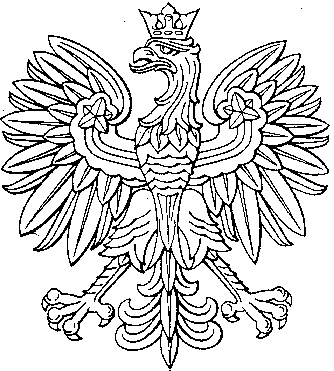 